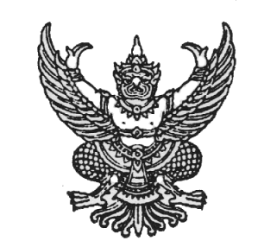 ประกาศองค์การบริหารส่วนตำบลบ้านเนินเรื่องหลักเกณฑ์การกำหนดราคากลางโครงการปรับปรุงถนนสายสามแยกหน้าวัดทวยเทพ บ้านนายวิเชน มีสุข หมู่ที่  8 ตำบลบ้านเนิน อำเภอเชียรใหญ่ จังหวัดนครศรีธรรมราช----------------------------ตารางแสดงวงเงินงบประมาณที่ได้รับจัดสรรและราคากลาง (ราคาอ้างอิง) ประเภทงานก่อสร้างเพื่อให้การดำเนินการจัดซื้อเป็นไปด้วยความเรียบร้อยตามหนังสือกรมส่งเสริมการปกครองท้องถิ่นที่ มท 0803/ว 1257 ลงวันที่ 24 กรกฎาคม 2557 เรื่องซักซ้อมความเข้าใจแนวทางการเปิดเผยข้อมูลรายละเอียดค่าใช้จ่ายเกี่ยวกับการจัดซ้อจัดจ้างราคากลางและการคำนวณราคากลาง		จึงประกาศมาให้ทราบโดยทั่วกัน			ประกาศ  ณ  วันที่ 1  เดือน เมษายน  พ.ศ.  2562						   ประดิษฐ์  แย้มอิ่ม(นายประดิษฐ์  แย้มอิ่ม)					 นายกองค์การบริหารส่วนตำบลบ้านเนิน1.โครงการ จัดจ้างปรับปรุงถนนสายสามแยกหน้าวัดทวยเทพ  บ้านนายวิเชน   มีสุข   หมู่ที่   8 ตำบลบ้านเนิน  โดยทำการลงวัสดุหินคลุก ให้มีผิวจราจรกว้าง 4.00 เมตร  ระยะทาง 500 เมตร ใช้วัสดุหินคลุกไม่น้อยกว่า  352  ลบม. พร้อมเกรดเกลี่ยบดอัดแน่นด้วยเครื่องจักรกล  พร้อมติดตั้งป้ายประชาสัมพันธ์โครงการ   (ตามแบบอบต.บ้านเนิน)2. หน่วยงานเจ้าของโครงการ กองช่าง องค์การบริหารส่วนตำบลบ้านเนิน อำเภอเชียรใหญ่          จังหวัดนครศรีธรรมราช3.  วงเงินงบประมาณที่ได้รับจัดสรร จำนวน     273,000.-  บาท    (-สองแสนเจ็ดหมื่นสามพันบาทถ้วน-)          ราคากลางคำนวณ ณ วันที่ 1 เมษายน 2562 เป็นเงิน 276,000 บาท  (-สองแสนเจ็ดหมื่นหกพันบาทถ้วน)4.  บัญชีงบประมาณ ราคากลาง      4.1  ปร.4      4.2  ปร.55.  รายชื่อคณะกรรมการกำหนดราคากลาง      1.  นายจรูญ  บุญชูวงศ์ ตำแหน่ง  รองปลัดองค์การบริหารส่วนตำบล     ประธานกรรมการ      2.  นายสมชาย  รอดประดิษฐ์     ตำแหน่ง  นายช่างโยธาชำนาญงาน     กรรมการ      3.  นายสุวัฒน์ วัฒนสุนทร         ตำแหน่ง  นายช่างโยธาชำนาญงาน      กรรมการ